ВНЕУРОЧНОЕ ЗАНЯТИЕдля обучающихся 3-4 классов по теме «165-ЛЕТИЕ 
СО ДНЯ РОЖДЕНИЯ К. Э. ЦИОЛКОВСКОГО»Цели занятия: расширить знания о космосе, о первом изобретателе К.Э.ЦиолковскомЗадачи занятия:закрепить знания детей о космосе, познакомить обучающихся с жизнью и деятельностью изобретателя и ученого К.Э. Циолковского;воспитывать гордость за выдающиеся достижения советских и российских ученых, изобретателей и космонавтов;развивать качества личности: умение мечтать, желание творчески подходить к делу, умение трудиться, целеустремленность.Формирующиеся ценности: развитие, самореализация, историческая память и преемственность поколений.Планируемые результаты: Личностные: узнать о космосе; проявить эмоциональный интерес к изучению космического пространства, узнать о жизни и деятельности изобретателя и ученого К.Э. ЦиолковскогоПредметные: познакомиться с понятием космосом, космонавт; расширять представления о важности изобретений и трудов ученых для развития космонавтики.Продолжительность занятия: 30 минут.Рекомендуемая форма занятия: беседа. Занятие предполагает также использование видеофрагментов, мультимедийной презентации, включает в себя анализ информации, индивидуальную работу.Комплект материалов:- сценарий,- методические рекомендации,- видеоролик,- комплект интерактивных заданий,- банк фотографий для демонстрации учащимся в ходе занятия (прилагаются),- счетные палочки или палочки КюизинераИдея и структура занятия: В занятии для поддержания активности и мотивации обучающихся включены игровые моменты. Занятие построено с использованием сюрпризного момента и путешествия в космос. Содержательные блоки занятияЧасть 1. Мотивационная.Сюрпризный момент, прослушивание аудио фрагмента и рассказа героя. Часть 2. Основная.Путешествие в космос, основной материал о достижениях нашей страны в освоении космоса. Информация о К.Э Циолковском.Часть 3. Заключение.Интерактивное занятие, рефлексия, что узнали на занятии. СЦЕНАРИЙ ЗАНЯТИЯЧасть 1. Мотивационная (до 5 мин)Часть 2. Основная. (до 20 мин)Космическое путешествие.Часть 3. Заключение (до 5 минут).Сюрпризный момент: Сегодня в гости к нам кто-то пришел, вот заглядывает в дверь. Кто же это? (предъявляется иллюстрация на интерактивном оборудовании звучит «Марш космонавтов»)- Это космонавт. Кто такой космонавт? (Это человек совершающей полет в космос)Рассказ космонавта.Полеты в космос – давняя мечта людей.Мы живем на планете Земля. На планете есть зеленые леса, голубые моря и океаны. Посмотрите, как выглядит Земля из космоса. Ее называют голубой планетой.Если вы посмотрите ночью на небо, увидите звезды. Люди на Земле всегда мечтали о полетах в космос. Ученые, изобретатели занимались изучением космоса, разработкой космических ракет.Предлагаю вам построить свою ракету и совершить полет в космос.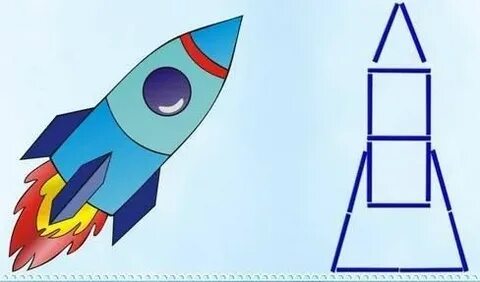 Ракета из счетных палочек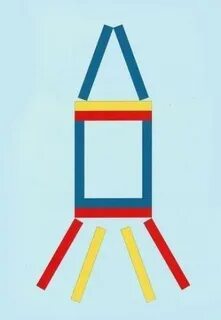 Ракета из палочек КюизенераПРАКТИЧЕСКОЕ ЗАДАНИЕПостройка ракеты из счетных палочек/ из палочек Кюизенера- Как звали первого космонавта? (Юрий Алексеевич Гагарин). - Что вы о нем можете рассказать?- Каким должен быть космонавт (спортивным, сильным, смелым, умным, выносливым)ФИЗМИНУТКА Мы в ракету сели смело, 
(сели на корточки)
Шлем на голову надели. 
(сомкнули руки над головой)
Пуск! И в космос мы летим! 
(встали, тянемся вверх)
В невесомости парим. 
(руки в стороны, круговые движения тела)Обратный счет. Старт. Демонстрация видео (солнце, планеты, спутник, космический корабль)ИНТЕРАКТИВНОЕ ЗАДАНИЕ«Что мы видели в космосе?»(ученики выбирают картинки и перемещают на рисунок космического пространства (звезды, планеты, солнце, спутник, космический корабль)Для проведения многих исследований в космосе советские ученые изобрели космические корабли, ракеты, спутники, орбитальные станции.Первым изобретателем космического корабля был Константин Эдуардович Циолковский. Он с детства увлекался конструированием, соорудил паровой автомобильчик, рисовал машины с крыльями. Вопреки болезни (мальчик в детстве потерял слух) он мечтал об полетах в космос, стремился к знаниям (сам выучился читать, интересовался математикой). При этом Циолковский всю жизнь работал простым учителем. Изобретением ракет занимался самостоятельно, в свободное от работы время: занимался изучением космоса, делал проекты летательных аппаратов, обосновал использование ракет для полета в космос, разработал искусственный спутник земли. Ученый изобрел ракету с двигателем на жидком топливе. Она могла бы доставить человека до Луны и дальше.  Мечтал о космических путешествиях. Вся наша страна в этом году отмечает его День рождения.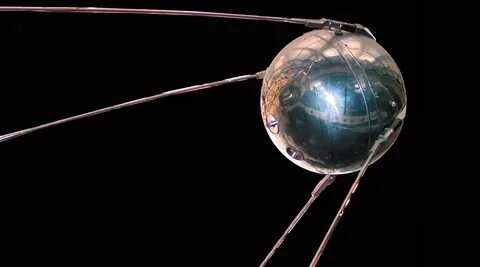 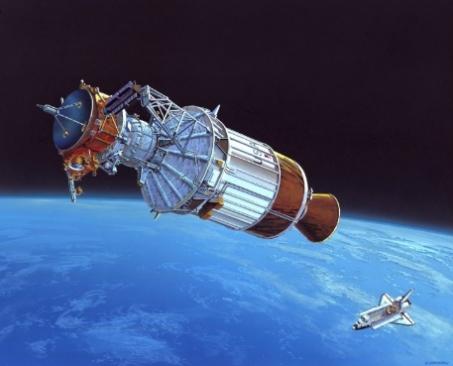 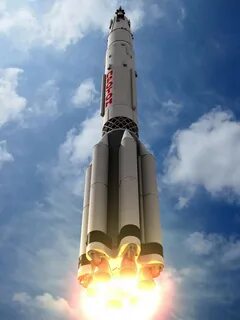 ИНТЕРАКТИВНОЕ ЗАДАНИЕСоотнесите картинку с названием:Спутник, космический корабль, ракетаВ заключение занятия учитель обращается детям:– Кто был первым изобретателем космической ракеты?Что вы можете сказать о Константине Эдуардовиче Циолковском?– О чем больше всего мечтал этот изобретатель и ученый?– Сбылись его мечты?